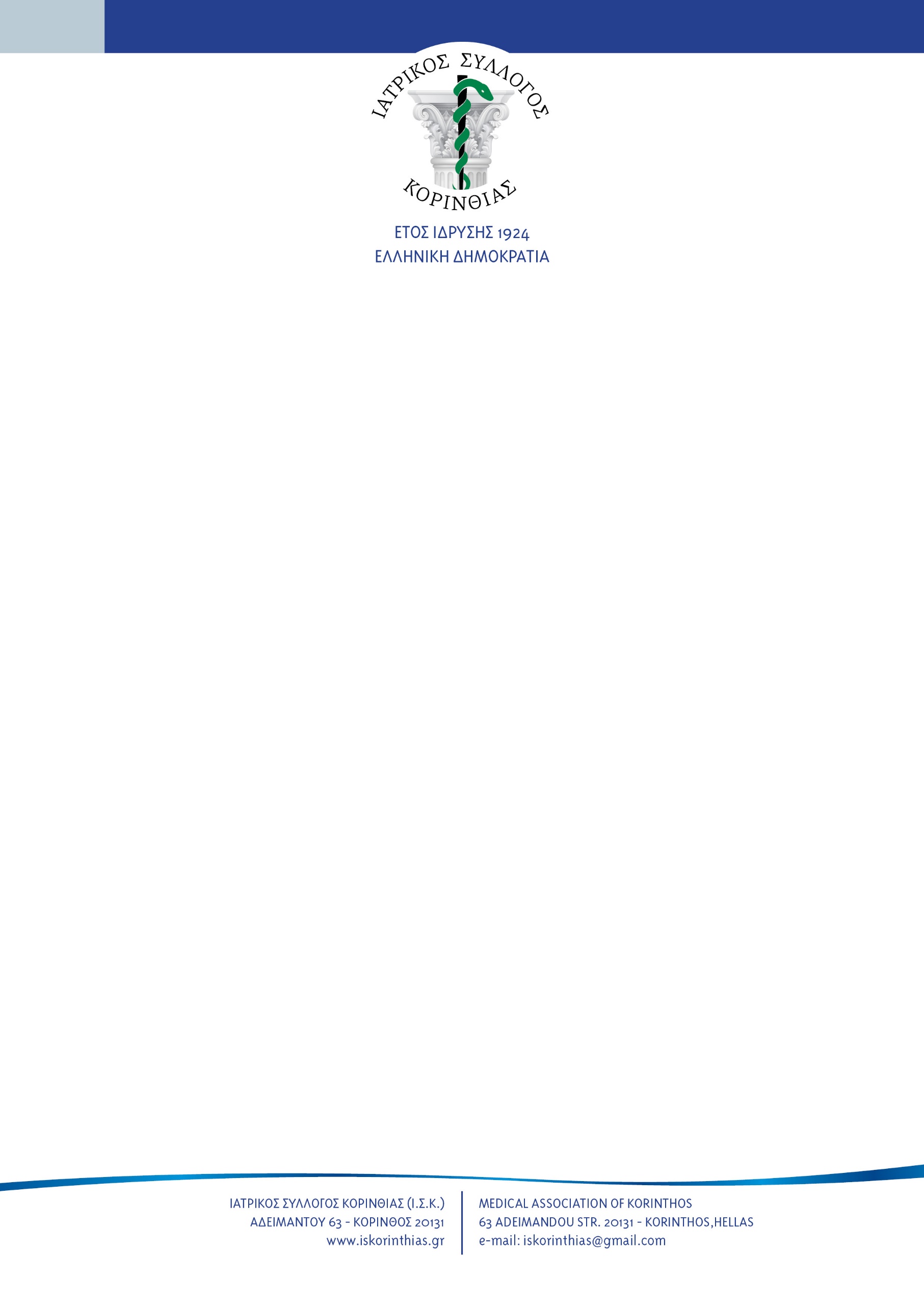 Κόρινθος, 30/8/2019Αγαπητοί συνάδελφοι,Το Γ.Ν. Κορίνθου αναζητά για θέση επικουρικού ιατρού Τ.Ε.Π. Γενικό Ιατρό ή/και Χειρουργό ή/και Ορθοπεδικό ή/και Παθολόγο.Επίσης αναζητά και συνάδελφο Νευρολόγο για πλαισίωση παθολογικής και ψυχιατρικής κλινικής. Σε περίπτωση που υπάρχει ενδιαφερόμενος ας επικοινωνήσει άμεσα με τον Πρόεδρο του Ιατρικού Συλλόγου Κορινθίας (mellosgp@gmail.com)Παρακαλώ όπως ενημερώσετε τα μέλη της περιοχής ευθύνης σας.                                                                                                               Πρόεδρος Ι.Σ.Κ                                                                                                      Χρυσοβαλάντης Μέλλος                                                                                                 Γενικός/Οικογενειακός Ιατρός